 Основные звенья (этапы) современного урока1) организационный момент, характеризующийся внешней и внутренней (психологической) готовностьюучащихся к уроку;2) проверка домашнего задания;3) проверка знаний и умений учащихся для подготовки к новой теме;4) постановка цели занятия перед учащимися;5) организация восприятия и осмысления новой информации, т.е. усвоение исходных знаний;6) первичная проверка понимания;7) организация усвоения способов деятельности путем воспроизведения информации и упражнений в ееприменении.Многообразие структур урокаСтруктура урока – это совокупность различных вариантов взаимодействий между элементами урока,возникающая в процессе обучения и обеспечивающая его целенаправленную действенность.Структура урока изучения нового материала:􀃖 первичное введение материала с учетом закономерностей процесса познания при высокой мыслительнойактивности учащихся;􀃖 указание на то, что учащиеся должны запомнить;􀃖 мотивация запоминания и длительного сохранения в памяти;􀃖 сообщение либо актуализация техники запоминания (работа с опорными для памяти материалами,смысловая группировка и т.п.);􀃖 первичное закрепление, под руководством учителя ,посредством прямого повторения частичныхвыводов;􀃖 контроль результатов первичного запоминания;􀃖 регулярное систематизирующее повторение через короткие, а затем более длительные промежуткивремени в сочетании с различными требованиями к воспроизведению, в том числе и с дифференцированными заданиями;􀃖 внутреннее повторение и постоянное применение полученных знаний и навыков для приобретенияновых;􀃖 частое включение опорного материала для запоминания в контроль знаний, регулярная оценкарезультатов запоминания и применения.Структура урока закрепления и развития знаний, умений, навыков:􀃖 сообщение учащимся цели предстоящей работы;􀃖 воспроизведение учащимися знаний, умений и навыков, которые потребуются для выполненияпредложенных заданий;􀃖 выполнение учащимися различных заданий, задач, упражнений;􀃖 проверка выполненных работ;􀃖 обсуждение допущенных ошибок и их коррекция;􀃖 задание на дом (если это необходимо).Структура урока формирования умений и навыков:􀃖 постановка цели урока;􀃖 повторение сформированных умений и навыков, являющихся опорой;􀃖 проведение проверочных упражнений;􀃖 ознакомление с новыми умениями, показ образца формирования;􀃖 упражнения на их освоение;􀃖 упражнения на их закрепление;􀃖 тренировочные упражнения по образцу, алгоритму, инструкции;􀃖 упражнения на перенос в сходную ситуацию;􀃖 упражнения творческого характера;􀃖 итог урока;􀃖 задание на дом.Структура урока повторения:􀃖 организация начала урока;􀃖 постановка образовательных, воспитательных, развивающих задач;􀃖 проверка домашнего задания, направленного на повторение основных понятий, умозаключений,основополагающих знаний, умений, способов деятельности (практической и мыслительной). Напредыдущем уроке, зная о предстоящем повторении, нужно подобрать соответствующее домашнеезадание;􀃖 подведение итогов повторения, проверка результатов учебной работы на уроке;􀃖 задание на дом.Структура урока проверки знаний:􀃖 организация начала урока. Здесь необходимо создать спокойную, деловую обстановку. Дети не должныбояться проверочных и контрольных работ или чрезмерно волноваться, так как учитель проверяетготовность детей к дальнейшему изучению материала;􀃖 постановка задач урока. Учитель сообщает ученикам, какой материал он будет проверять иликонтролировать. Просит, чтобы дети вспомнили соответствующие правила и пользовались ими в работе.Напоминает, чтобы учащиеся обязательно сами проверили работы;􀃖 изложение содержания контрольной или проверочной работы (задачи, примеры, диктант, сочинение илиответы на вопросы и т.п.). Задания по объему или степени трудности должны соответствовать программеи быть посильными для каждого ученика;􀃖 подведение итогов урока. Учитель выбирает хорошие работы учащихся, анализирует допущенныеошибки в других работах и организует работу над ошибками (иногда на это уходит следующий урок);􀃖 определение типичных ошибок и пробелов в знаниях и умениях, а также путей их устранения исовершенствования знаний и умений.Структура урока применения знаний, умений и навыков:􀃖 организация начала урока (психологический настрой учащихся);􀃖 сообщение темы урока и его задач;􀃖 изучение новых знаний, необходимых для формирования умений;􀃖 формирование, закрепление первичных умений и применение их в стандартных ситуациях – поаналогии;􀃖 упражнения в применении знаний и умений в измененных условиях;􀃖 творческое применение знаний и умений;􀃖 упражнение по отработке навыков;􀃖 домашнее задание;􀃖 итог урока с оценкой проделанной учащимися работы.Структура повторительно-обобщающего урока:􀃖 организационный момент;􀃖 вступительное слово учителя, в котором он подчеркивает значение материала изученной темы или тем,сообщает цель и план урока;􀃖 выполнение учащимися индивидуально и коллективно различного рода устных и письменных заданийобобщающего и систематизирующего характера, вырабатывающих умения, формирующих понятийныезнания, на основе фактов и явлений;􀃖 проверка выполнения работ, корректировка (при необходимости);􀃖 формулирование выводов по изученному материалу;􀃖 оценка результатов урока;􀃖 подведение итогов;􀃖 задание на дом (не всегда).Структура комбинированного урока (он, как правило, имеет две или несколько дидактических целей):􀃖 организация начала урока;􀃖 проверка домашнего задания, постановка цели урока;􀃖 подготовка учащихся к восприятию нового учебного материала, т.е. актуализация знаний, практическихи умственных умений;􀃖 изучение нового материала, в том числе и объяснение;􀃖 закрепление материала, изученного на данном уроке и ранее пройденного, связанного с новым;􀃖 обобщение и систематизация знаний и умений, связь новых с ранее полученными и сформированными;􀃖 подведение итогов и результатов урока;􀃖 задание на дом;􀃖 подготовка (предварительная работа), необходимая учащимся для изучения новой темы (не всегда).1. Типология уроков С.В. Иванова:– вводные уроки;– уроки первичного ознакомления с материалом;– уроки образования понятий, установление законов, правил;– уроки применения знаний на практике;– уроки навыков (тренировочные);– уроки повторения и обобщения;– контрольные уроки;– смешанные или комбинированные уроки.2. Типология уроков И.Н. Казанцева:– уроки с разнообразными видами занятий;– уроки в виде лекций;– уроки в виде беседы;– уроки-экскурсии;– уроки с использованием телефильма;– уроки самостоятельной работы;– лабораторные и др. практические занятия.3. Типология урока В.А. Онищука:– урок усвоения новых умений и навыков;– урок усвоения новых знаний;– урок комплексного применения знаний;– урок обобщения и систематизации знаний;– контрольный урок;– комбинированный урок.4. Типология уроков Л.В. Маховой:– рассказ обзорного типа по всей теме;– урок вопросов учеников учителю и дополнительных разъяснений;– урок – практическая работа;– урок обобщающего типа с карточками-заданиями, ориентирующими на выделение и усвоениеглавных элементов учебного материала;– заключительный опрос по теоретическому материалу;– решение задач по теме с применением микрокалькуляторов.5. Типология уроков, разработанная Н.П. Гузиком:– уроки теоретического разбора материала учителем;– уроки самостоятельного разбора темы учениками (разбитыми на группы) по заданной программе,планам, алгоритмам;– уроки-семинары;– уроки-практикумы;– уроки контроля и оценки.6. Типология уроков, предлагаемая Р.Г. Хазанктым:– урок-лекция по всей теме;– уроки решения ключевых задач;– урок-консультация;– урок-зачет.Требования к урокуI. Дидактические требования к современному уроку:􀃖 четкое формулирование образовательных задач в целом и их составных элементов, их связь с развивающими и воспитательными задачами. Определение места в общей системе уроков;􀃖 определение оптимального содержания урока в соответствии с требованием учебной программы ицелями урока, с учетом уровня подготовки и подготовленности учащихся;􀃖 прогнозирование уровня усвоения учащимися научных знаний, сформированности умений и навыков какна уроке, так и на отдельных его этапах;􀃖 выбор наиболее рациональных методов, приемов и средств обучения, стимулирования и контроля, их оптимального воздействия на каждом этапе урока, выбор, обеспечивающий познавательную активность, сочетание различных форм коллективной и индивидуальной работы на уроке и максимальную самостоятельность в учении учащихся;􀃖 реализация на уроке всех дидактических принципов;􀃖 создание условий успешного учения учащихся.II. Психологические требования к уроку:Психологическая цель урока:1) проектирование развития учащихся в пределах изучения конкретного учебного предмета и конкретногоурока;2) учет в целевой установке урока психологической задачи изучения темы и результатов, достигнутых впредшествующей работе;3) предусмотрение отдельных средств психолого-педагогического воздействия, методических приемов,обеспечивающих развитие учащихся.Стиль урока:1) определение содержания и структуры урока в соответствии с принципами развивающего обучения:􀃖 соотношение нагрузки на память учащихся и их мышление;􀃖 определение объема воспроизводящей и творческой деятельности учащихся;􀃖 планирование усвоения знаний в готовом виде (со слов учителя, из учебника, пособия и т.п.) и в процессе самостоятельного поиска;􀃖 выполнение учителем и учащимися проблемно-эвристического обучения (кто ставит проблему, формулирует ее, кто решает);􀃖 учет контроля, анализа и оценки деятельности школьников, осуществляемых учителем, и взаимной критической оценки, самоконтроля и самоанализа учащихся;􀃖 соотношение побуждения учащихся к деятельности (комментарии, вызывающие положительные чувства в связи с проделанной работой, установки, стимулирующие интерес, волевые усилия к преодолению трудностей и т.д.) и принуждения (напоминание об отметке, резкие замечания, нотации и т.п.);2) особенности самоорганизации учителя:􀃖 подготовленность к уроку и главное – осознание психологической цели и внутренняя готовность к ее осуществлению;􀃖 рабочее самочувствие в начале урока и в его ходе (собранность, сонастроенность с темой и психологической целью урока, энергичность, настойчивость в осуществлении поставленной цели,оптимистический подход ко всему происходящему на уроке, педагогическая находчивость и др.);􀃖 педагогический такт (случаи проявления);􀃖 психологический климат на уроке (поддержание атмосферы радостного, искреннего общения, деловой контакт и др.).Организация познавательной деятельности   учащихся:1) определение мер для обеспечения условий продуктивной работы мышления и воображения учащихся:􀃖 планирование путей восприятия учениками изучаемых объектов и явлений, их осмысления;􀃖 использование установок в форме убеждения, внушения;􀃖 планирование условий устойчивого внимания и сосредоточенности учащихся;􀃖 использование различных форм работы для актуализации в памяти учащихся ранее усвоенных знаний иумений, необходимых для восприятия новых (беседа, индивидуальный опрос, упражнения по повторению);2) организация деятельности мышления и воображения учащихся в процессе формирования новых знаний иумений:􀃖 определение уровня сформированности знаний и умений у учащихся (на уровне конкретно-чувственных представлений, понятий, обобщающих образов, «открытий», формулирования выводов);􀃖 опора на психологические закономерности формирования представлений, понятий, уровней понимания,создания новых образов в организации мыслительной деятельности и воображении учащихся;􀃖 планирование приемов и форм работы, обеспечивающих активность и самостоятельность мышленияучащихся (система вопросов, создание проблемных ситуаций, разные уровни проблемно-эвристического решения задач, использование задач с недостающими и излишними данными, организация поисковой и исследовательской работы учащихся на уроке, создание преодолимых интеллектуальных затруднений входе самостоятельных работ, усложнение заданий с целью развития познавательной самостоятельности учащихся);􀃖 руководство повышением уровня понимания (от описательного, сравнительного, объяснительного к обобщающему, оценочному, проблемному) и формированием умений рассуждать и умозаключать;􀃖 использование различных видов творческих работ учащихся (объяснение цели работы, условий ее выполнения, обучение отбору и систематизации материала, а также обработке результатов и оформлению работы);3) закрепление результатов работы:􀃖 формирование навыков путем упражнений;􀃖 обучение переносу ранее усвоенных умений и навыков на новые условия работы, предупреждениемеханического переноса.Организованность учащихся:1) отношение учащихся к учению, их самоорганизация и уровень умственного развития;2) возможные группы учащихся по уровню обучаемости, учет этих обстоятельств при определениисочетания индивидуальной, групповой и фронтальной форм работы учащихся на уроке.Учет возрастных особенностей учащихся:1) планирование урока в соответствии с индивидуальными и возрастными особенностями учащихся;2) проведение урока с учетом сильных и слабых учеников;3) дифференцированный подход к сильным и слабым ученикам.III. Гигиенические требования к уроку:1) температурный режим;2) физико-химические свойства воздуха (необходимость проветривания);3) освещение;4) предупреждение утомления и переутомления;5) чередование видов деятельности (смена слушания выполнением вычислительных, графических ипрактических работ);6) своевременное и качественное проведение физкультминуток;7) соблюдение правильной рабочей позы учащегося;8) соответствие классной мебели росту школьника.IV. Требования к технике проведения урока:1) урок должен быть эмоциональным, вызывать интерес к учению и воспитывать потребность в знаниях;2) темп и ритм урока должны быть оптимальными, действия учителя и учащихся завершенными;3) необходим полный контакт во взаимодействии учителя и учащихся на уроке, должны соблюдатьсяпедагогический такт и педагогический оптимизм;4) доминировать должна атмосфера доброжелательности и активного творческого труда;5) по возможности следует менять виды деятельности учащихся, оптимально сочетать различные методы иприемы обучения;6) обеспечить соблюдение единого орфографического режима школы;7) учитель должен обеспечить активное учение каждого школьника.Выбор методов и средств обучения на уроке, как правило, вызывает большие трудности у посещающих.Объясняется это целым рядом обстоятельств, в том числе, сложностью проблемы, дискуссионностью ее решенияв науке и др.Во-первых, следует помнить, что методы являются способами усвоения содержания образования, включающего в себя четыре основные элемента социального опыта: знание о мире (природе, обществе, технике), опыт осуществления способов деятельности (умения и навыки), опыт эмоционального отношения к миру (воспитанность, потребности, мотивы), опыт творческой деятельности (готовность к решению новых проблем). Усвоение этих элементов в силу специфики их содержания потребует от учащихся каквоспроизводящей, так и творческой деятельности. В связи с чем система методов должна включать в себя как репродуктивные, так и продуктивные (проблемные) методы обучения. Педагогической теории и практике известны два репродуктивных метода: объяснительно-иллюстративный (информативно- рецептивный) и репродуктивный, при которых учитель рассказывает, показывает, демонстрирует опыты, а учащиеся слушают, смотрят, сами ставят опыты, осмысливают, запоминают, воспроизводят информацию,но все в пределах уже известных знаний и способов действий. Три продуктивных (или пpоблемных) метода:  проблемное изложение, частично-поисковый (эвристический), исследовательский – применяются при условии:а) наличия проблемной ситуации (чаще всего противоречие, вызывающее затруднение учащихся);б) наличия познавательной задачи (искомый вопрос);в) наличия познавательного интереса, т.е. желания решить поставленную задачу;г) наличия опорных знаний, без которых невозможен познавательный интерес, как исходный момент проблемного поиска учащихся.Отсутствие хотя бы одного из этих четырех основных условий делает использование проблемных методов невозможным.Степень педагогического руководства процессом познания, т.е. выбор учителем одного из трехвышеперечисленных методов, главным образом, зависит от уровня учебных возможностей учащихся. Если группа слабая, исходных знаний мало, то  преподаватель coздaeт проблемную ситуацию, ставит перед учащимися задачу и раскрывает, показывает пути решения   проблемы, используя при этом наглядныепособия, ТСО и др. Учащиеся помогают преподавателю, отвечая на вопросы воспроизводящего характера, но логику решения проблемы раскрывает сам преподаватель (метод проблемного изложения). Если группа более подготовлена, то недостающие новые знания учащиеся добывают с помощью заранее разработанной преподавателем системы вопросов эвристического характера, специальных заданий (частично-поисковый характер). Если группа сильная и преподаватель уверен, что недостающие знания учащиеся добудут самостоятельно, он лишь создает проблемную ситуацию, ставит вопрос и указывает источники получения знаний (исследовательский метод).Во-вторых, проверяющий не должен жестко ориентироваться на использование каких-то определенных методов, которые нравятся, которые сейчас модны, какие требуют. Надо помнить, что каждый из методов решает свои дидактические задачи, а лишь их оптимальное сочетание на уроке позволитполучить лучший для данных условий результат. Проблемные методы, которыми мы увлекались последние годы, следует использовать в разумном сочетании с репродуктивными, потому что «пустая» голова не мыслит и развитие мышления немыслимо без развития памяти. Совершенно справедлива мысль ученого- педагога И.Д. Зверева, высказанная им в дискуссии по уроку: «Воспроизведение ранее усвоенных знаний, на которое так часто ополчаются критики, необходимо для самостоятельного творческого поиска, который невозможен на зыбком песке слабых и нет очных знаний по основам наук. Без них малопродуктивен самостоятельный творческий поиск учащихся. Ряд преподавателей использует даже хоровое повторение,заучивание определений, понятий. Все чаще используется алгоритмический подход, программированное обучение, которые не только способствуют развитию памяти, но в разумном сочетании с проблемными методами формируют творческое мышление».В-третьих, посещающий должен знать, что выбор методов производится в соответствии:– с целями и задачами урока;– с содержанием изучаемого материала;– с уровнем учебных возможностей группы учащихся, морально-психологического климата в ней;– с профессиональными возможностями преподавателя;– с материально-технической оснащенностью школы (наличие кабинета, наглядных пособий, дидактического материала, технических средств обучения и т.д.).В-четвертых, необходимо помнить, что цель анализа урока – выявление степени достижения поставленных целей, т.е. конечных результатов урока. Если в ходе урока цели достигнуты, к примеру:приобретены новые знания, сформированы умения, учащиеся работали дружно, с интересом, царила атмосфера творческого поиска, – это означает, что преподаватель рационально построил урок и в том числе выбрал методы обучения в нем.Однако нередко приходится видеть картину, прямо противоположную описанной. В этом случае посещающий должен выявить, какое из вышеперечисленных соответствий (требований) было нарушено.Например, при изучении сложного материала преподаватель использовал частичнопоисковый метод,времени не хватило, в результате, материал скомкан, цели не достигнуты (выбор метода не соответствовалсодержанию изучаемого материала). Или: преподаватель пытался использовать исследовательский метод,но учащиеся долго не могли приступить к самостоятельной работе, многие не умели пользоватьсясправочной литературой, учебником, не могли сделать правильные выводы, преподаватель пыталсяперестроиться, но время было упущено, и урок цели не достиг (выбор метода не соответствовал уровнюготовности учащихся) и т.д.Лишь в том случае, если проверяющему самому ясно, что причина рассогласования запланированных иполученных результатов урока лежит в конкретном нарушении требований к выбору методов, он указывает наэто преподавателю и вместе с ним обсуждает возможности более рационального использования методов всложившейся ситуации.Здесь следует оговориться, что и при анализе содержания учебного материала и методов его изученияважно увидеть реализацию важнейших принципов обучения: развитие познавательной самостоятельностиучащихся, их воспитание, учет индивидуальных особенностей, использование принципа межпредметныхсвязей и др.Этапы планирования урока и подготовки к нему учителя1. Разработка системы уроков по теме или разделу.2. Определение образовательно-воспитательно-развивающих задач урока на основе программы, методических пособий, школьного учебника и дополнительной литературы.3. Отбор оптимального содержания материала урока, расчленение его на ряд законченных в смысловом отношении блоков, частей, выделение опорных знаний, дидактическая обработка.4. Выделение главного материала, который ученик должен понять и запомнить на уроке.5. Разработка структуры урока, определение его типа и наиболее целесообразных методов и приемовобучения.6. Нахождение связей данного материала с другими предметами и использование этих связей при изучении нового материала и формировании знаний и умений учащихся.7. Планирование всех действий учителя и учащихся на всех этапах урока и прежде всего при овладении новыми знаниями и умениями, а также при применении их в нестандартных ситуациях.8. Подбор дидактических средств урока (кино- диафильмов, картин, плакатов, карточек, схем, вспомогательной литературы и др.)9. Проверка оборудования и технических средств обучения.10. Планирование учителем записей и зарисовок и выполнение аналогичной работы учащимися на доске и в тетрадях.11. Предусмотрение объема и форм самостоятельной работы учащихся на уроке и ее направленности на развитие их самостоятельности.12. Определение форм и приемов закрепления полученных знаний и приобретенных умений на уроке идома, приемов обобщения и систематизации знаний.13. Составление списка учеников, знания которых будут проверяться соответствующими формами иметодами с учетом уровней их сформированности; планирование проверки умений учащихся.14. Определение содержания, объема и форм домашнего задания, продумывание методики задаванияуроков на дом.15. Продумывание форм подведения итогов урока.16. Планирование внеклассной работы по данной теме.17. Запись плана и хода урока в соответствии с требованиями.Общие вопросы анализа урокаИнформация, обеспечивающая контроль за качеством преподавания и учебной деятельностиучащихся:􀃖 работа учителя по подготовке к проведению урока (тематическое и поурочное планирование, подбор учебно-методических пособий, дидактических материалов и т.п.);􀃖 определение учителем образовательных, воспитательных и развивающих целей урока, их актуализация;􀃖 мобилизующее начало урока, постановка целей, разъяснение учащимся порядка и условий работы;􀃖 научная содержательность урока, основательность усвоения учениками трудных вопросов;􀃖 реализация на уроке дидактических принципов обучения;􀃖 соответствие избранных учителем методов преподавания целям урока, содержанию изучаемого материала,уровню подготовленности учащихся данного класса (объяснительно-иллюстративный, репродуктивный,проблемный, исследовательский и другие методы);􀃖 органическое сочетание на уроке обучения, воспитания и умственного развития учащихся;􀃖 активизация мыслительной деятельности учащихся, вовлечение их в творческий процесс учебнойдеятельности, осознанное усвоение учащимися материала урока;􀃖 формирование у школьников познавательных интересов и потребности в знаниях;􀃖 знание учителем каждого ученика и использование этих знаний для формирования познавательныхинтересов и развития творческих способностей учащихся;􀃖 практическая направленность урока, связь обучения с жизнью, краеведческое содержание урока;􀃖 межпредметные связи в процессе обучения;􀃖 формы организации процесса обучения (фронтальная, групповая, индивидуальная);􀃖 использование ТСО и наглядных пособий;􀃖 правильность отбора тренировочных упражнений и практических задач, необходимых для выработки уменийи навыков;􀃖 установление обратных связей в ходе урока;􀃖 формирование ____у школьников умений и навыков самостоятельного учебного труда, стимулированиесамостоятельной работы учащихся, умений анализировать, обобщать, сравнивать, делать выводы;􀃖 мировоззренческие выводы и обобщения, к которым подведены учащиеся;􀃖 соблюдение на уроке единых требований, предъявляемых к культуре речи и письма учащихся;􀃖 элементы научной организации труда учащихся и учителя на уроке;􀃖 методика организации домашнего задания (объемы, характер, дифференциация, своевременность);􀃖 повторение ранее изученного, закрепление нового материала;􀃖 рациональное использование возможностей и преимуществ кабинетной системы обучения;􀃖 дифференциация процесса обучения, осуществление индивидуального подхода;􀃖 практическое решение на уроке общешкольной методической темы;􀃖 оценка знаний, умений и навыков учащихся;􀃖 плотность урока, экономия времени;􀃖 эмоциональная насыщенность урока;􀃖 соблюдение на уроке правил техники безопасности и санитарно-гигиенических требований.Формы анализа и самоанализа урока1 – краткий (оценочный) анализ – это общая оценка учебно-воспитательной функции урока,характеризующая решение образовательной, воспитательной и развивающей задач и дающая оценку ихреализации;2 – структурный (поэтапный) анализ – это выявление и оценка доминирующих структур (элементов)урока, их целесообразность, обеспечивающая развитие познавательных способностей учащихся;3 – системный анализ – это рассмотрение урока как единой системы с точки зрения решения главной дидактической задачи и одновременного решения развивающих задач урока, обеспечение формирования знаний, умений и навыков учащихся, усвоения ими способов обучения;4 – полный анализ – это система аспектных анализов, включающих оценку реализации задач урока, содержание и виды учебной деятельности учащихся по таким характеристикам, как уровни усвоения учащимися знаний и способов умственной деятельности, развитие учащихся, реализация дидактическихпринципов и результативности урока;5 – структурно-временной анализ – это оценка использования времени урока по каждому его этапу;6 – комбинированный анализ – это оценка (одновременная) основной дидактической цели урока и структурныхэлементов;7 – психологический анализ – это изучение выполнения психологических требований к уроку (обеспечениепознавательной деятельности учащихся развивающего типа);8 – дидактический анализ – это анализ основных дидактических категорий (реализация принципов дидактики, отбор методов, приемов и средств обучения и учения школьников, дидактическая обработка учебного материала урока, педагогическое руководство самостоятельной познавательной деятельностьюучащихся и т.п.);9 – аспектный анализ – это рассмотрение, детальное и всестороннее изучение и оценка под определенным углом зрения какой-либо стороны или отдельной цели урока во взаимосвязи с результатами деятельности учащихся.Примеры аспектов урока:􀃖 реализация учителем триединой задачи урока;􀃖 использование развивающих методов на уроке;􀃖 изучение способов активизации познавательной деятельности учащихся;􀃖 пути развития познавательного интереса;􀃖 формирование общеучебных умений и навыков у школьников;􀃖 проверка и оценка знаний, умений и навыков учащихся;􀃖 организация проблемного обучения на уроке и т.п.10 – комплексный анализ – это одновременный анализ дидактических, психологических и других основ урока (чаще всего системы уроков).Приложение 1Лист наблюдения (схема анализа и самоанализа урока)Общие сведения:􀃖 школа, класс, дата проведения урока;􀃖 тема урока, задачи урока.Оборудование урока:􀃖 какие средства обучения использовал учитель;􀃖 подготовлены ли наглядные пособия и технические средства;􀃖 как подготовлена классная доска к уроку.Содержание урока:􀃖 соответствует ли содержание программе, задачам урока;􀃖 проведена ли его дидактическая обработка;􀃖 формированию каких знаний, умений и навыков он способствует;􀃖 с каким материалом учащиеся работали впервые, какие знания, умения и навыки формировались изакреплялись на уроке;􀃖 как материал урока способствовал развитию творческих сил и способностей учащихся;􀃖 какие общеучебные и специальные умения и навыки развивались;􀃖 как осуществлялись межпредметные связи;􀃖 соблюдались ли внутрипредметные связи;􀃖 способствовало ли содержание урока развитию интереса к учению.Тип и структура урока:􀃖 какой тип урока избран, его целесообразность;􀃖 место урока в системе уроков по данному разделу;􀃖 как осуществлялась связь урока с предыдущими уроками;􀃖 каковы этапы урока, их последовательность и логическая связь;􀃖 соответствие структуры урока данному типу;􀃖 как обеспечивалась целостность и завершенность урока.Реализация принципов обучения:􀃖 принцип направленности обучения на комплексное решение задач;􀃖 в чем выразились научность обучения, связь с жизнью, с практикой;􀃖 как реализовывался принцип доступности обучения;􀃖 с какой целью использовался каждый вид наглядности;􀃖 как соблюдался принцип систематичности и последовательности формирования знаний, умений,навыков;􀃖 как достигалась сознательность, активность и самостоятельность учащихся;􀃖 как осуществлялось руководство учением школьников;􀃖 в какой мере осуществлялось развитие учащихся на уроке;􀃖 какой характер познавательной деятельности преобладал (репродуктивный, поисковый, творческий);􀃖 как реализовывались индивидуализация и дифференциация обучения;􀃖 как стимулировалось положительное отношение учащихся к учению.Методы обучения:􀃖 в какой мере применяемые методы соответствовали задачам урока;􀃖 какой характер познавательной деятельности они обеспечивали;􀃖 какие методы способствовали активизации учения школьников;􀃖 как планировалась и проводилась самостоятельная работа и обеспечивала ли она развитиепознавательной самостоятельности учащихся;􀃖 какова эффективность использованных методов и приемов обучения.Организация учебной работы на уроке:􀃖 как осуществлялась постановка учебных задач на каждом этапе;􀃖 как сочетались разные формы: индивидуальная, групповая, классная;􀃖 осуществлялось ли чередование разных видов деятельности учащихся;􀃖 как организовывался контроль за деятельностью учащихся;􀃖 правильно ли оценивались знания и умения учащихся;􀃖 как учитель осуществлял развитие учащихся (развитие логического мышления, критичности мысли,умений сравнивать, делать выводы);􀃖 какие приемы использовал учитель для организации учащихся;􀃖 как подводил итоги этапов и всего урока.Система работы учителя:􀃖 умение общей организации работы на уроке, распределение времени, логика перехода от одного этапа кдругому, управление учебной работой учащихся, владение классом, соблюдение дисциплины;􀃖 показ учащимся рациональных способов учебной работы;􀃖 определение объема учебного материала на урок;􀃖 поведение учителя на уроке: тон, такт, местонахождение, внешний вид, манеры, речь, эмоциональность,характер общения (демократичный или авторитарный), объективность;􀃖 роль учителя в создании нужного психологического микроклимата.Система работы учащихся:􀃖 организованность и активность на разных этапах урока;􀃖 адекватность эмоционального отклика;􀃖 методы и приемы работы, уровень их сформированности;􀃖 отношение к учителю, предмету, уроку, домашнему заданию;􀃖 уровень усвоения основных знаний и умений;􀃖 наличие умений творческого применения знаний, умений и навыков.Общие результаты урока:􀃖 выполнение плана урока;􀃖 мера реализации общеобразовательной, воспитывающей и развивающей задач урока;􀃖 уровни усвоения знаний и способов деятельности учащихся;􀃖 общая оценка результатов и эффективности урока;􀃖 рекомендации по улучшению качества урока.Приложение 2Структура анализа урока изобразительной деятельностиI. Общая схема анализа уроков изобразительной деятельности1. Цель урока.2. Изобразительный ряд (музыкальный ряд, литературный ряд).3. Беседа или объяснение учителя.4. Педагогический рисунок.5. Анализ работ из методического фонда.6. Самостоятельная работа учащихся.7. Анализ работ учащихся.8. Подведение итогов урока.II. Рисование с натуры1. Определение формата листа.122. Определение положения листа (вертикальное, горизонтальное).3. Набросок натуры в выбранном формате.4. Уточнение размеров и местоположение предметов.5. Анализ конструктивно-пропорционального и перспективного решений рисунка.6. Анализ освещения и теней (собственных и падающих).7. Самостоятельная работа учащихся – уточнение рисунка.8. Анализ выполненных работ.III. Декоративное рисованиеИзобразительный ряд (различные схематичные рисунки и таблицы по декоративно-прикладномуискусству, лучшие работы школьников).1. Беседа.Учитель должен раскрыть один из важных законов декоративно-прикладного творчества – сохранениеопределенной плоскости (не показываются светотеневые эффекты).Характер изображения зависит от назначения. Например, на посуде – изображение различных растительныхформ.Композиция узора для оформления зависит от материала, из которого изготовлены изделия, а такжецвета фона, на котором делается узор.Закономерности декоративно-прикладного искусства: ритм, симметрия, асимметрия, выделение центра.Краткие сведения о промысловых центрах.2. Педагогический рисунок.Учитель показывает порядок декоративной переработки форм растений и животного мира,последовательность построение композиции.3. Для объяснения понятий («центр», «симметрия» и др.) используются работы изобразительного ряда.4. Самостоятельная работа учащихся.5. Анализ работ учащихся.IV. Беседа об искусстве1. Сообщение темы.2. Рассказ о событиях из жизни общества, природе и т.д. (в зависимости от темы).3. Беседа по репродукциям.4. Вопросы к каждой из репродукций составляются с таким расчетом, чтобы в ответах детей прозвучали:эмоциональное отношение к произведению, анализ цветового решения, композиционного строя,передаче пространства.5. Рассказ учителя о художнике, о замысле его картины, о композиции и цветовом решении.6. Сравнительный анализ работ этого же художника (или разных художников).7. Выполнение сюжетного рисунка.8. Анализ работ.V. Рисование на темы1. Сообщение темы.2. Компоновка сюжета.3. Наблюдения окружающей жизни в связи с темой (в т.ч. и при иллюстрировании литературныхпроизведений) – целенаправленное наблюдение животных, птиц, деревьев, зданий, движений и фигурлюдей, интерьеров.4. Наброски с натуры или по памяти (в карандаше или цвете).5. Уточнение рисунка.6. Самостоятельное выполнение окончательного рисунка учащимися.7. Обсуждение выполненных работ.Все уроки изобразительного искусства организуются в серии, включающие от 4 до 7 уроков, кудаобязательно должны войти, как минимум, по одному уроку каждого из основных видов работ(рисования с натуры, декоративного рисования, бесед об искусстве, рисования на темы). Причемпоследовательность проведения уроков внутри серии должна быть только такой. Содержание уроковсерии должно быть, в некоторой степени, связано друг с другом. Таким образом, учитель составляетплан работы в соответствии с учебной программой, объединяя уроки в серии по содержанию. При этомсерия должна содержать такой материал, который служит естественным продолжениемпредыдущей и дает возможность закрепить и углубить приобретенные ранее знания и навыки.{mospagebreak}Приложение 3План анализа урока музыки1. Тема урока и его функция в данной четверти:􀃖 урок введения в тему;􀃖 урок углубления темы;􀃖 урок обобщения темы;􀃖 заключительный урок–концерт.2. Соответствует ли типу урока триединая цель:􀃖 развивающая – что узнали нового;􀃖 обучающая – чему научились на уроке или чему учились (проследить за развитием образа, произноситьслова, исполнять песню, слушать и т.д.);􀃖 воспитательная – как направлено центральное произведение, раскрывающее тему, на формированиеосознанного, эмоционального отношения.3. Цели и задачи, поставленные учителем. Результативность.4. Оборудование урока.5. Работа учителя:􀃖 методики формирования потребности к творческой деятельности;􀃖 методики побуждения к деятельности;􀃖 стиль и тон общения с детьми;􀃖 эмоциональность подачи материала;􀃖 вопросы нравственного воспитания;􀃖 хормейстерская работа: разучивание, работа над унисоном, двухголосьем, исполнением и т.д.􀃖 разработка методических и дидактических материалов.6. Работа детей:􀃖 ответы на вопросы учителя;􀃖 исполнительская работа;􀃖 художественное исполнение произведения.7. Домашнее задание, контроль и оценка работы учащихся на уроке.8. Обобщение. Достижение целей урока. Проблемы (если таковые имеются) и причины, ихповлекшие.Уровень проведения урока:􀃖 удовлетворительный – решается только одна из поставленных задач, дидактические и методическиематериалы не используются, методы обучения репродуктивные.􀃖 хороший – поставленные цели урока достигнуты, учитель использует методические и дидактическиематериалы, преобладает репродуктивная деятельность детей, организована работа детей по группам.􀃖 оптимальный – поставленные цели достигнуты, учитель использует оригинальные методики идидактические материалы, владеет всеми формами урочной работы.􀃖 высокий – учитель является разработчиком программы и ее дидактического и методическогообеспечения, учитель владеет всеми приемами организации урочной деятельности.9. Рекомендации: на что надо обратить внимание учителю.Приложение 4Оценка эффективности урокаФ.И.О. учителя ________________________________ предмет ___________________Класс__________ Тема урока ________________________________________________Количество присутствующих ______ количество отвечавших_______ количество ответов (в том числеи неправильных)_____. Количество видов деятельности ______.В таблице напротив каждого требования поставьте соответствующий балл: «2» – полное выполнениетребований; «1» – частичное выполнение требований; «0» – отсутствие данных требований.Эффективность уроков: Эу=Сумма баллов по всем показателям х 1,25Критерии эффективности: Эурока= _______х 1,25 = _____85% и выше – урок проведен отлично;65–84% – урок проведен хорошо;45–64% – урок проведен удовлетворительно.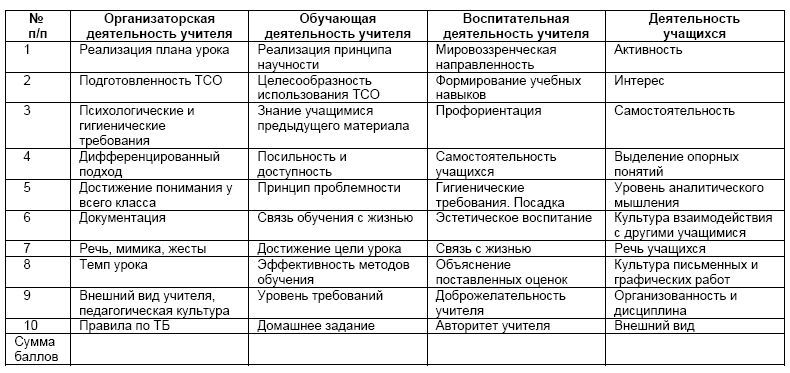 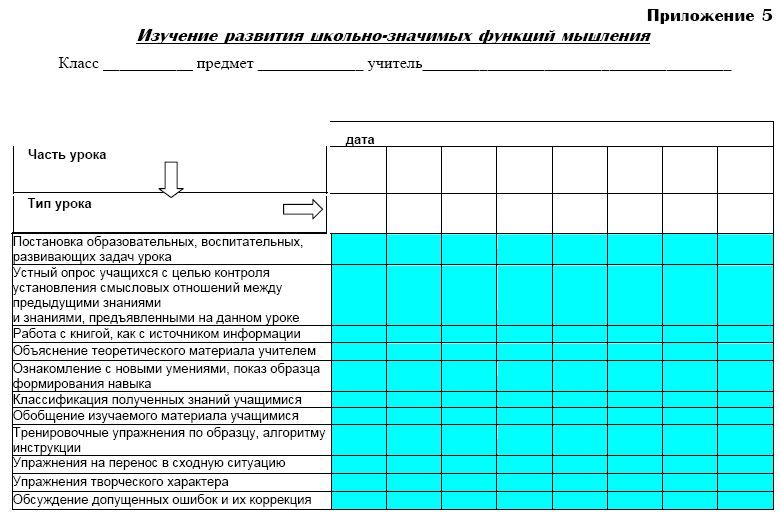 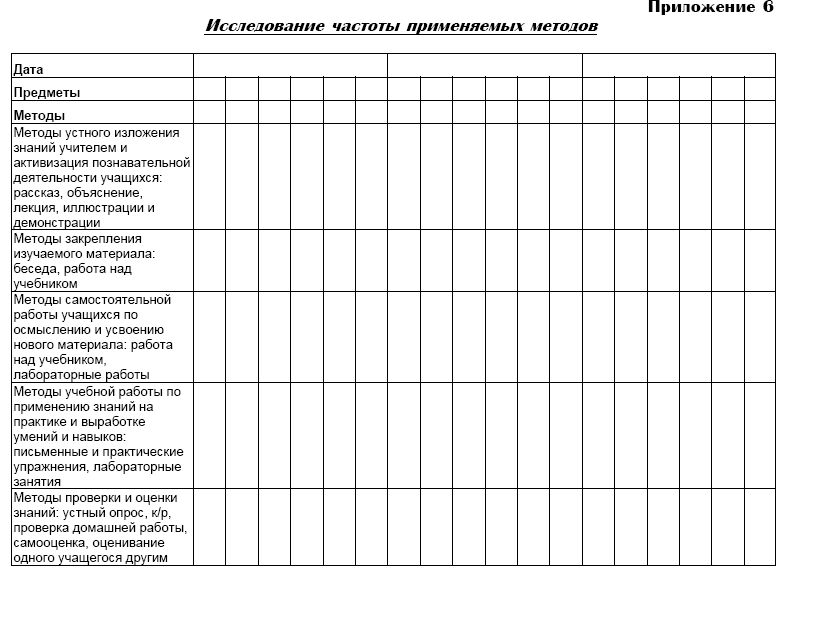 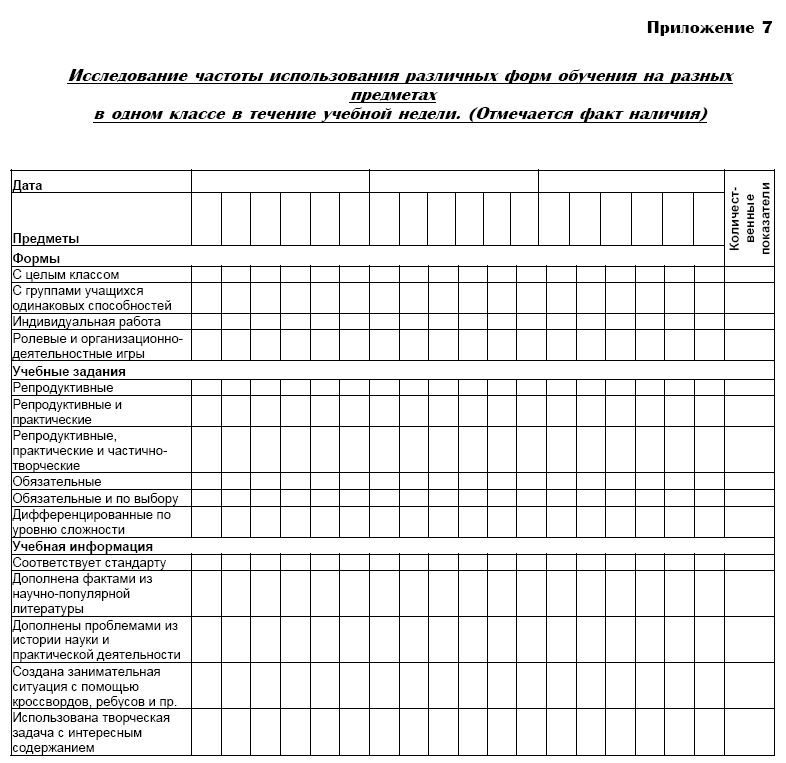 